附件1深圳市专精特新中小企业遴选企业端用户使用手册系统概述深圳市专精特新中小企业遴选依照行政审批系统申报。行政审批是指行政机关（包括有行政审批权的其他组织）根据自然人、法人或者其他组织提出的申请，经过依法审查，采取“批准”、“同意”、“年检”发放证照等方式，准予其从事特定活动、认可其资格资质、确认特定民事关系或者特定民事权利能力和行为能力的行为。企业申报	方法一：访问深i企-深圳市商事主体统一服务平台）（访问网址https://www.szsiq.com）搜索“深圳市专精特新中小企业遴选”，进入专精特新遴选事项。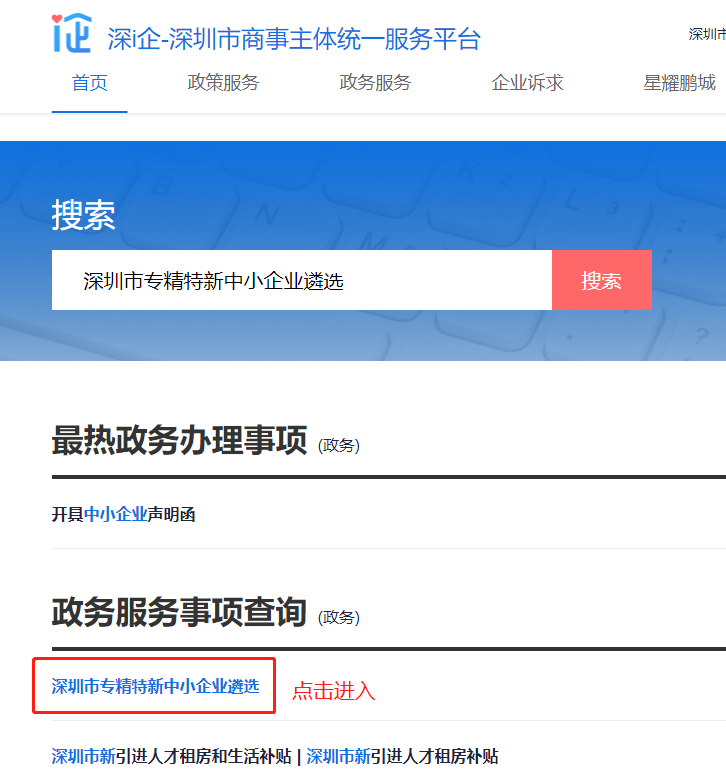 查看办事指南，点击【立即办理】按键，登录后进入申报页面，填写申报。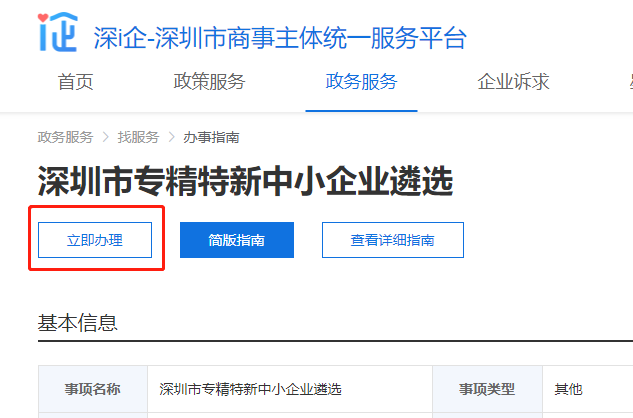 方法二：企业登录广东政务网，找到深圳市工信局相关事项——搜索“深圳市专精特新中小企业遴选”，点击【在线申办】进入企业申报界面: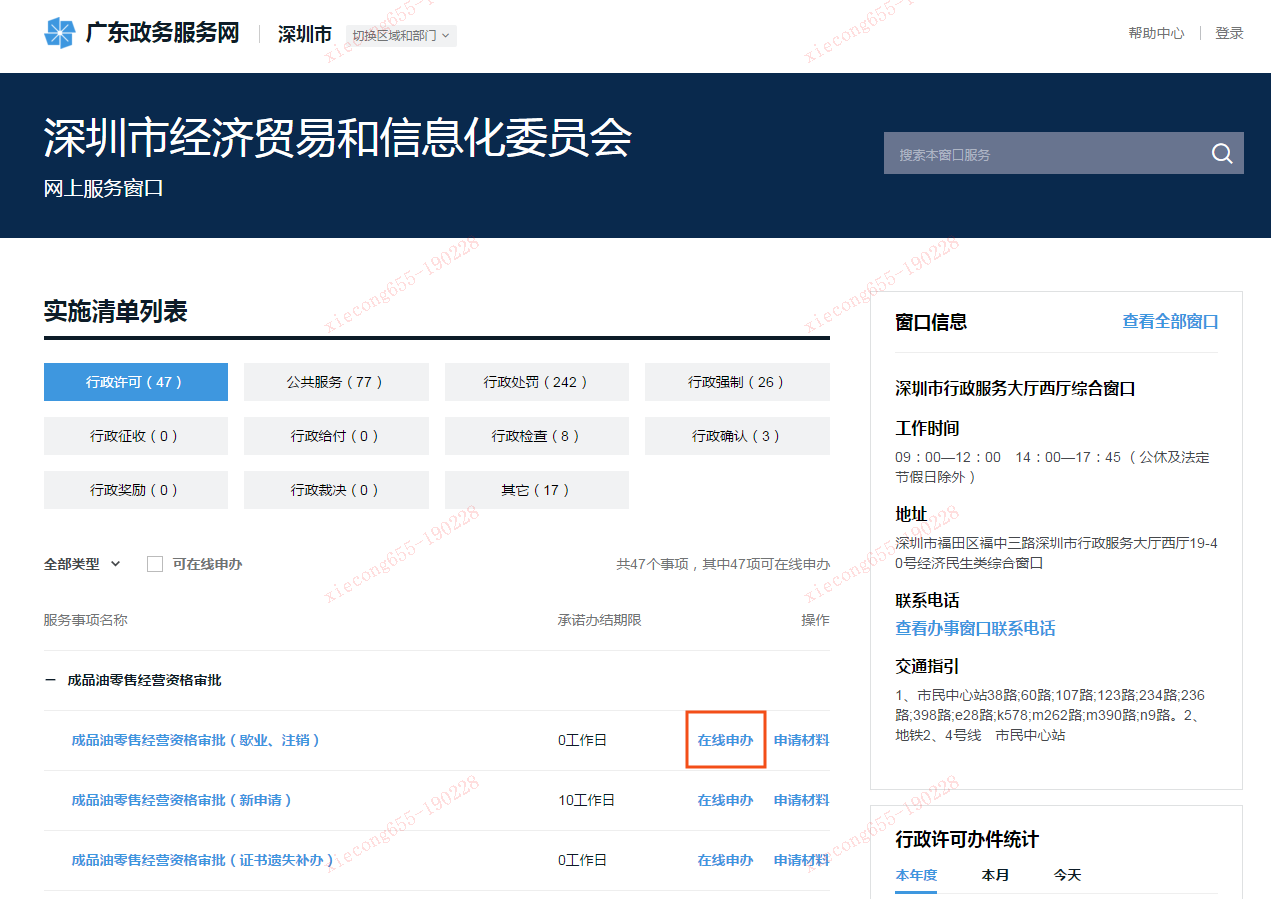 进入条件自检页面，进行信息填报，如下图：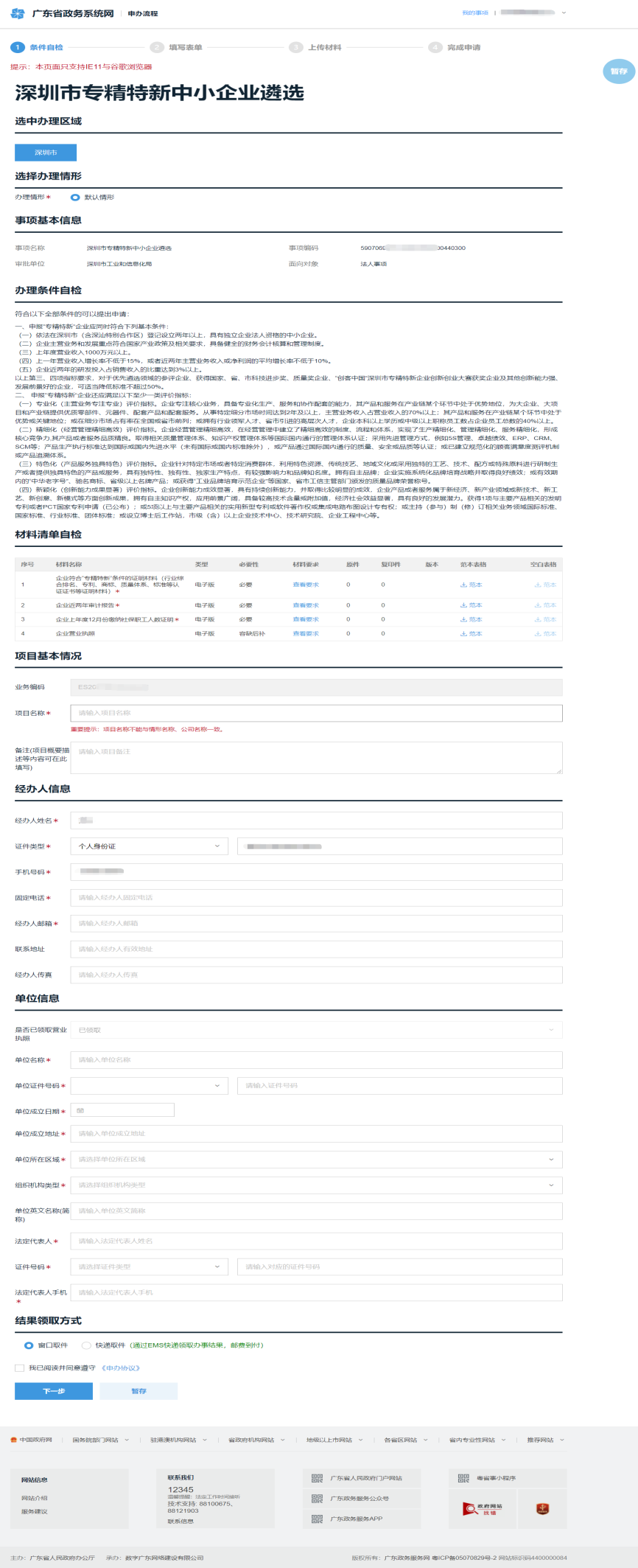 进入填写表单界面，填写单位基本情况，如下图：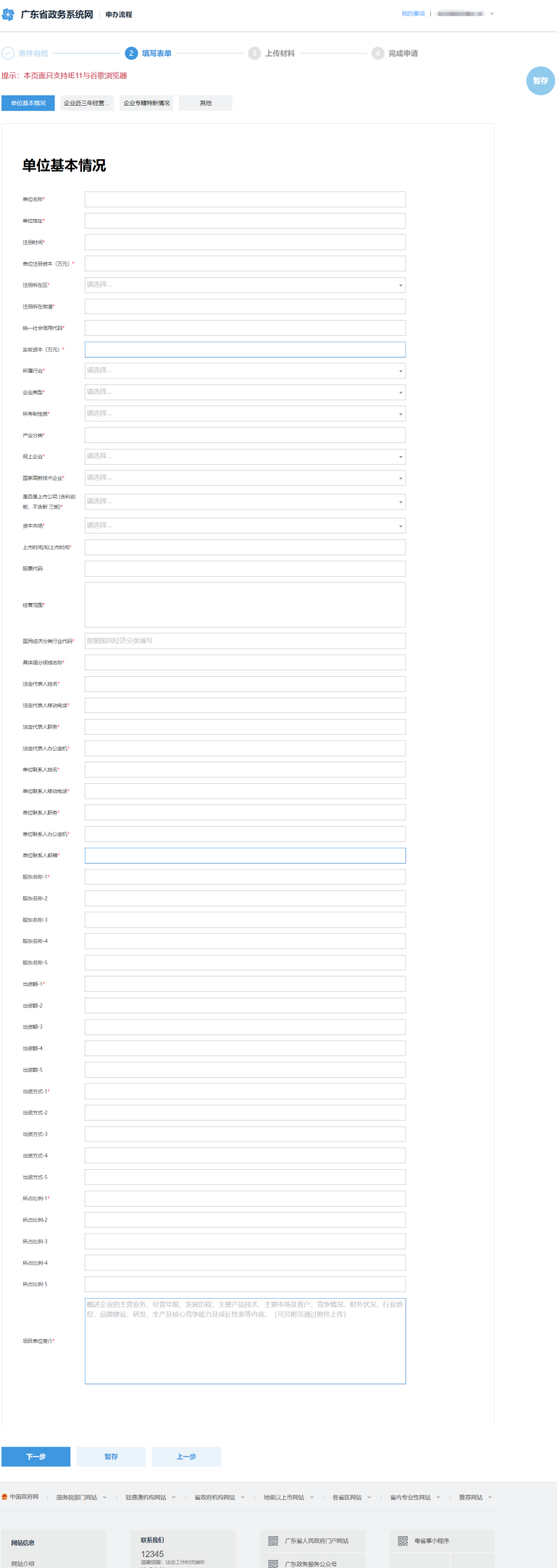 点击【下一步】，进入材料上传界面，具体所需要上传附件请以网页版提交申请页面为主；点击【上传附件】，可以选择附件上传，附件上传完之后，点击【提交】即可申办成功，如下图：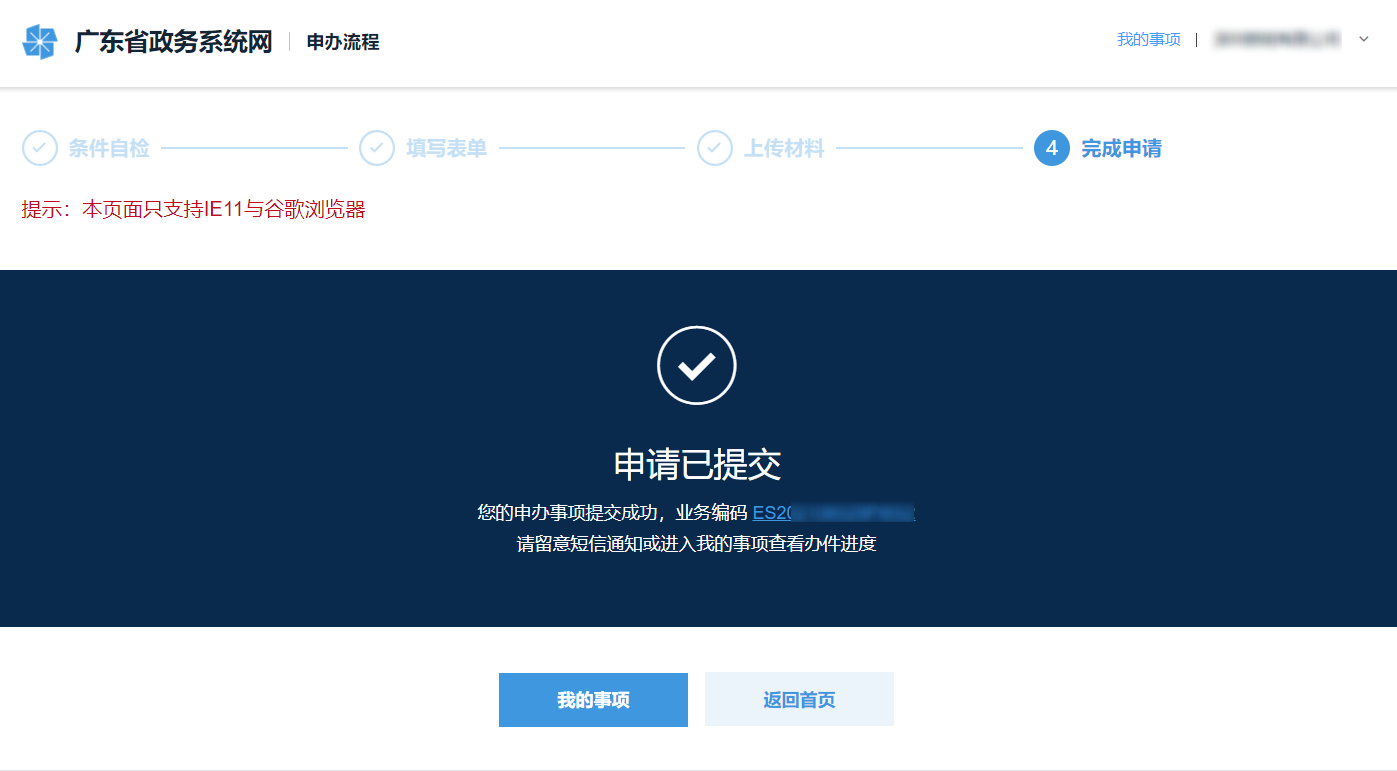 完成申报后，点击业务编码，进入事项详情页面，如下图：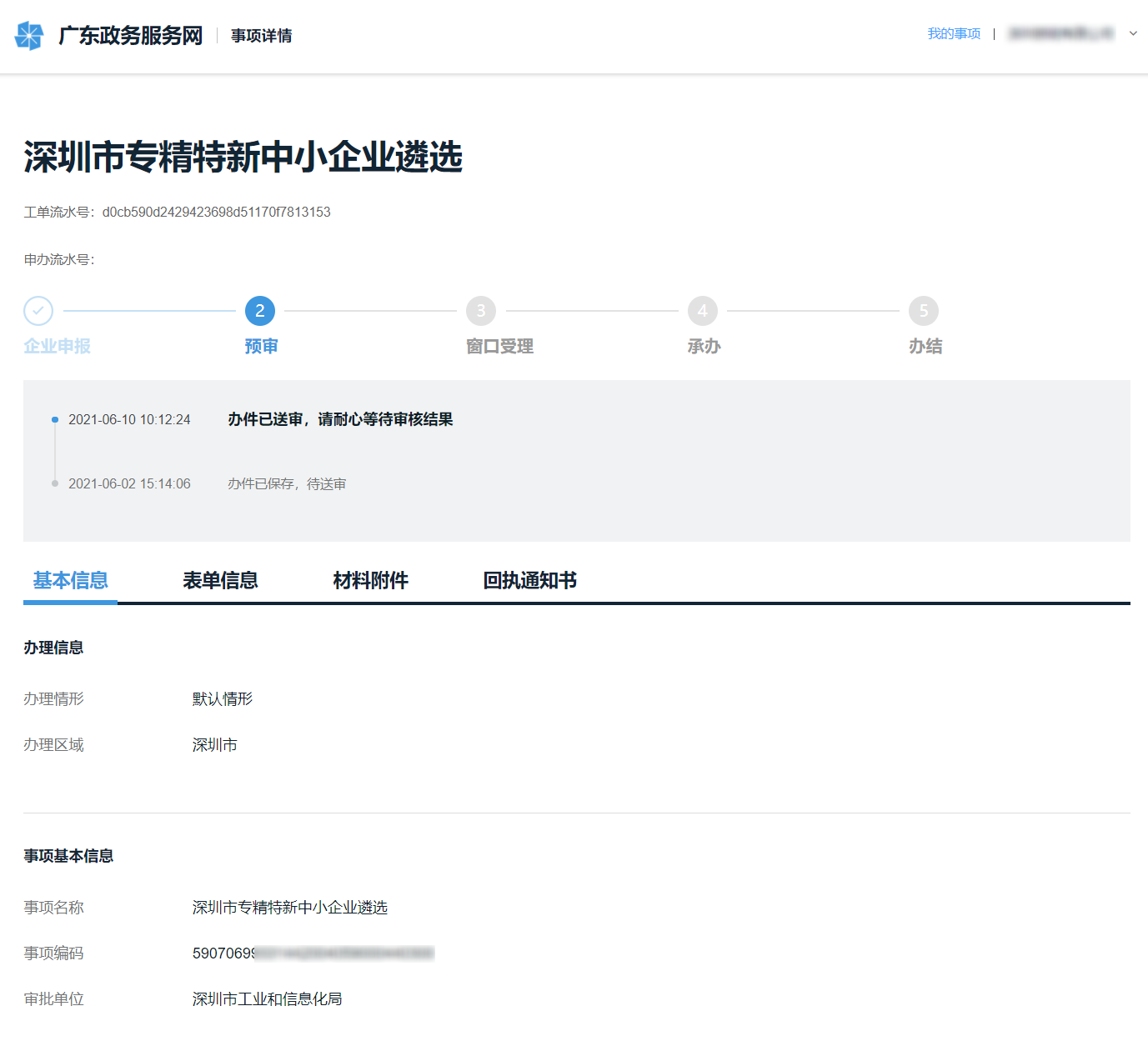 请注意保留工单流水号，后期用于查询办件进度。进度查询可以通过深I企首页“办件进度”查询您的办理情况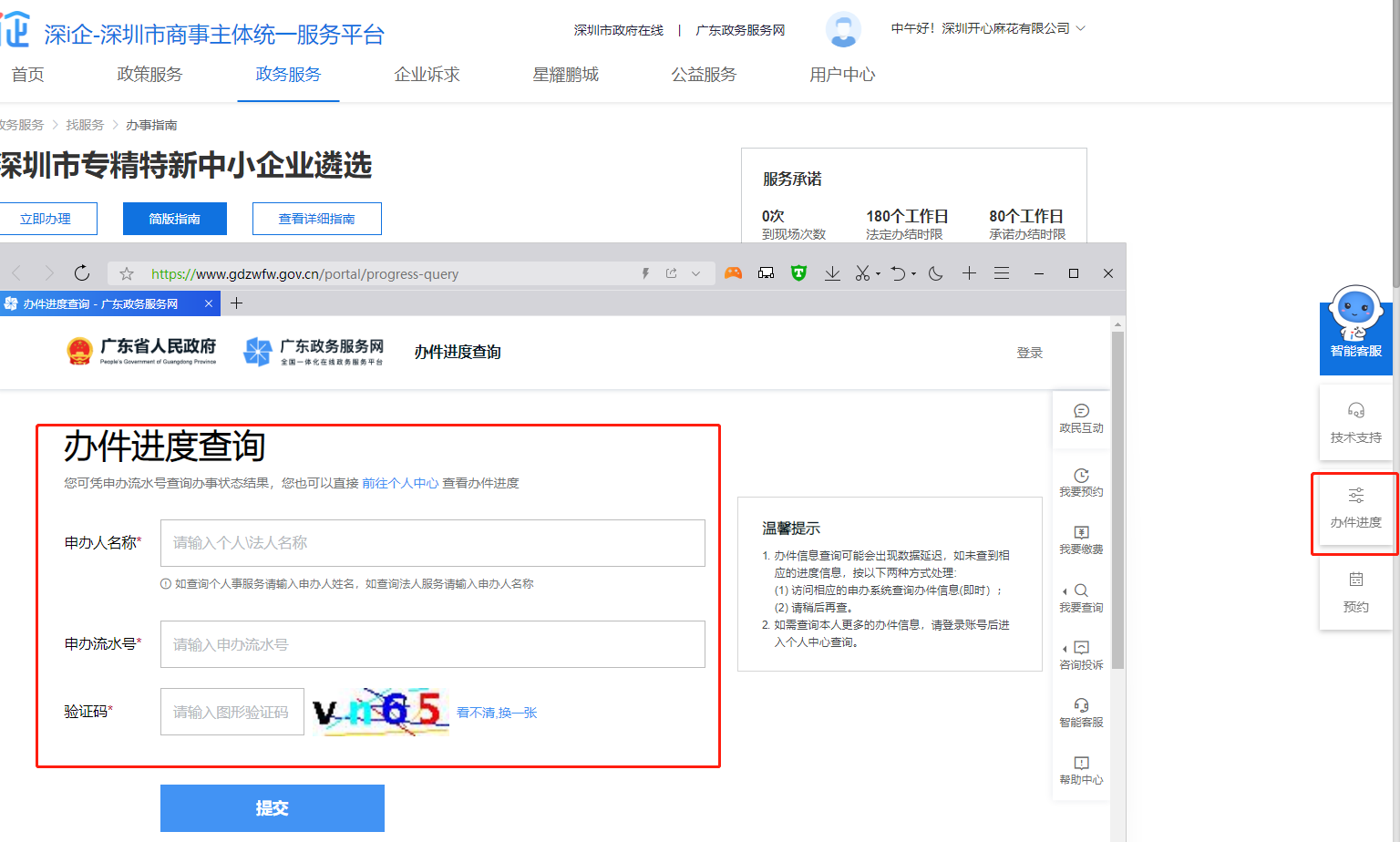 ------结束------